Robust, leicht zu reinigen und kompatibel zum Z6-Marktstandard: Neue Biegestabwägezelle Z6R von HBM Für Nennlasten von (20….200) kg Robustes Gehäuse in schmutzabweisendem Design Mechanisch und elektrisch kompatibel zur bewährten Wägezelle Z6Die neue Biegestabwägezelle Z6R von HBM ist für Nennlasten von  (20….200) kg ausgelegt und zeichnet sich durch ein äußerst robustes Gehäuse, schmutzabweisendes Design und Kompatibilität zur Z6-Wägezelle aus. Typische Anwendungsfelder finden sich in der Verpackungsindustrie oder der Lebensmittelverarbeitung. Das robuste Gehäuse hält mechanischen Belastungen stand und ist unempfindlich gegenüber Verschmutzungen, Feuchtigkeit und aggressiven Medien. Aufgrund des innovativen Designs ohne Spalten und Kanten ist die Wägezelle Z6R leicht zu reinigen. Waagenbauer und Anlagenbetreiber profitieren somit auch in rauer Umgebung von präzisen Wägeergebnissen bis Genauigkeitsklasse C3.   Kompatibel zur bewährten Wägezelle Z6 Z6R ist mechanisch und elektrisch kompatibel zur weltweit hunderttausendfach im Einsatz befindlichen, ebenfalls von HBM entwickelten Wägezelle Z6. Die Integration in bestehende Anlagen oder der Austausch der Wägezellen ist somit problemlos möglich. Dank der Kompatibilität und Langlebigkeit der Wägezelle Z6R werden Stillstandzeiten reduziert und eine effizientere Produktion ermöglicht.  Weitere Informationen zum Produkt unter: www.hbm.com/de/z6r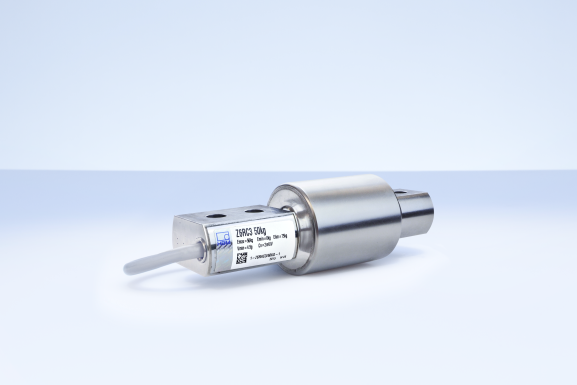 Die neue Biegestabwägezelle Z6R zeichnet sich durch ein robustes Gehäuse im schmutzabweisenden Design aus und ist kompatibel zur bewährten Z6 Wägezelle. (Bild: HBM)Über HBM Test and MeasurementGegründet 1950 in Deutschland hat sich die Hottinger Baldwin Messtechnik GmbH (HBM Test and Measurement) zum weltweiten Technologie- und Marktführer im Bereich Messtechnik entwickelt. Heute bietet HBM Produkte für die gesamte Messkette, von virtuellen bis zu physikalischen Tests und Prüfungen. Das Unternehmen verfügt über Produktionsstandorte in Deutschland, USA, China und Portugal und ist weltweit in über 80 Ländern vertreten.